Подведены итоги Рейтинга вузов России hh.ru 2022-2023Эксперты hh.ru подготовили Рейтинг вузов России по успешности трудоустройства выпускников.Данные брались из резюме выпускников ищущих работу. Никакие отчеты вузами на заполнялись.Составляющие рейтинга:Популярность вуза в своем регионе: Востребованность выпускников вуза у работодателей: Относительный уровень ожидаемых зарплат выпускников вуза: Величина опыта работы выпускников: Текущая трудоустроенность выпускников: Удмуртский государственный университет по итогам 2022-2023 годов  в рейтинге 410 российских вузов занимает 12 место( лучший показатель среди вузов Удмуртской Республики).Справочно:УдГУ – 12 местоИжГТУ им. М.Т. Калашникова – 91 место, УдГАУ – 169,ИГМА – 381 место,ГГПИ им. В.Г. Короленко – 401 место. По результатам рейтигна коллектив УдГУ награжден почетной грамотой за профессионализм и высокий уровень подготовки студентов, востребованных на рынке труда.И можно смело констатировать что в УдГУ учатся будущие профессионалы. Удмуртский республиканский центр содействия занятости студентов поздравляет всех сотрудников УдГУ с наградой и отличными результатами работы.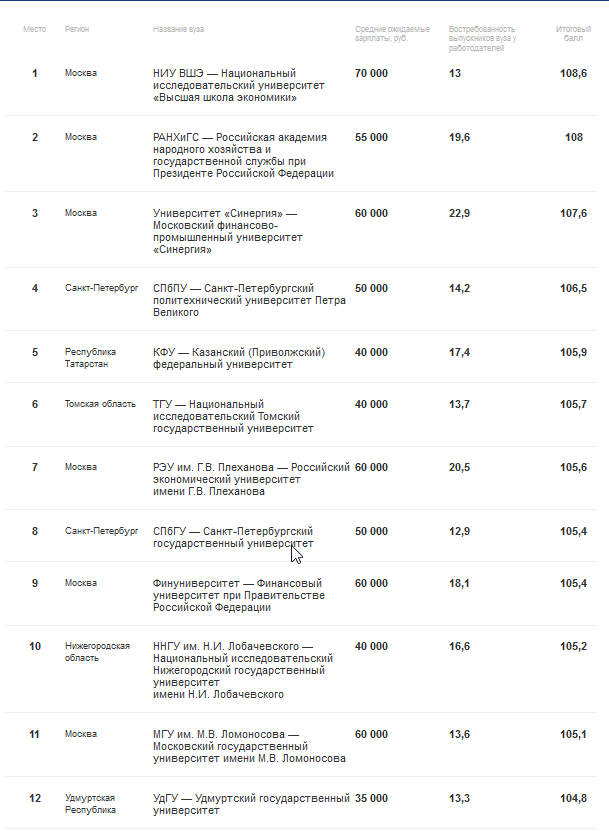 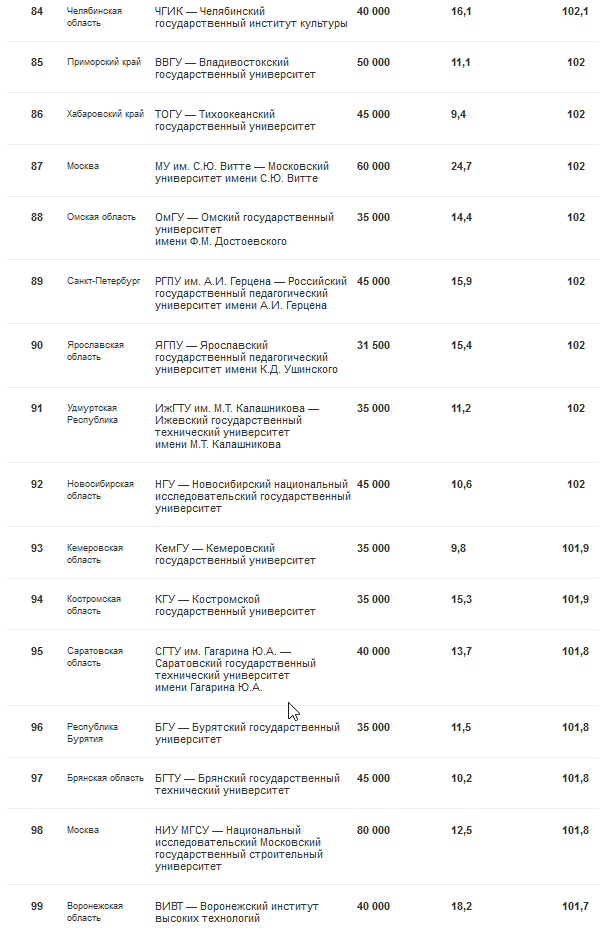 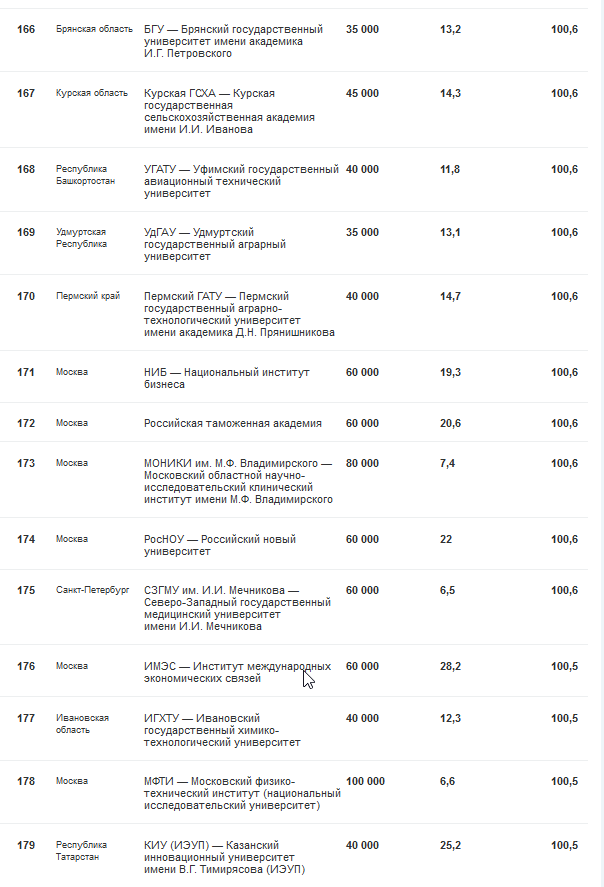 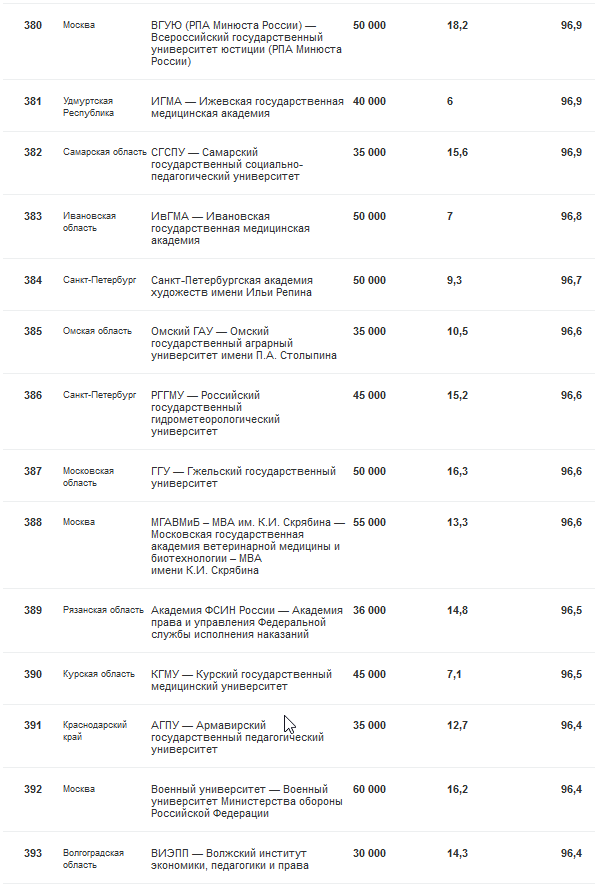 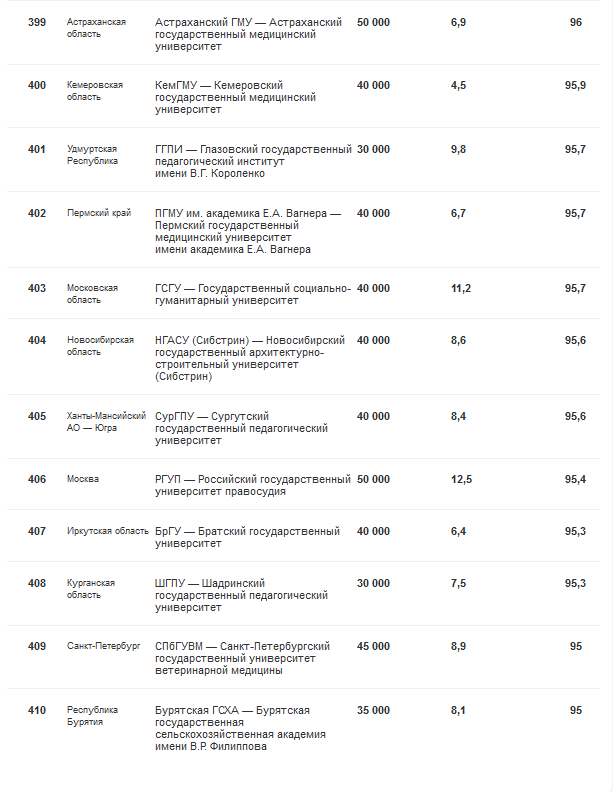 Методология рейтинга вузов РФ hh.ru 2022–2023Какие данные мы использовали?Данные о последнем обновленном резюме российских соискателей (т.е. 1 резюме = 1 пользователь, что исключает использование дублей), в котором: Дата обновления не раньше 1 января 2021 года (каждый год дата будет смещаться на год вперед)Указано наличие высшего образования (либо просто «Высшее», либо «Бакалавриат») с датой окончания в предыдущие 2 года (например, для рейтинга 2023 года — данные о выпускниках 2021 и 2022 годов)Указан возраст от 18 до 30 летВ итоговый рейтинг попадают вузы, по которым есть данные не менее чем о 100 выпускниках. Составляющие рейтинга:X1. Популярность вуза в своем регионе: Доля числа выпускников вуза от общего числа выпускников вузов одного региона. X2. Востребованность выпускников вуза у работодателей: Среднее число приглашений на собеседования, полученных одним выпускником вуза от работодателей на hh.ru в предшествующие году составления рейтинга 2 года (например, для рейтинга 2023 года — данные о приглашениях, полученных в 2021 и 2022 годах). X3. Относительный уровень ожидаемых зарплат выпускников вуза: Отношение медианного значения зарплаты, указанной в резюме выпускников вуза, к медианному значению зарплаты, указанной в резюме выпускников вузов одного региона. X4. Величина опыта работы выпускников: Среднее число месяцев опыта работы, указанных в резюме у выпускника вуза. Для того, чтобы избежать ложных перекосов и ошибок, мы удалили из анализа те резюме, где опыт работы превышал 144 месяца (12 лет) — эту границу выбрали как максимально возможный промежуток между 18 и 30 годами (возрастные границы выборки). X5. Текущая трудоустроенность выпускников: Доля числа выпускников, в резюме которых есть хотя бы одно место работы с открытой датой окончания (т.е. у них на момент анализа предположительно есть работа), от общего числа резюме выпускников вуза. Мы идем на сознательное допущение, что соискатели своевременно заполняют опыт работы в своих резюме. Все показатели по каждому вузу были стандартизированы при помощи нормализации средним (Z-нормализация) по региону: xiнорм = xi - Xσx , где xi — показатель вуза, X — среднее арифметическое показателя по всем вузам одного региона, а σx — стандартное отклонение показателя по всем вузам одного региона. К первым трем параметрам (популярность вуза, востребованность у работодателей, зарплаты) мы применяем повышающие коэффициенты (2, 1,2 и 1,2 соответственно), к оставшимся двум (опыт работы и текущая трудоустроенность) — понижающие (0,5), т.к. из-за особенностей наших данных они могут не всегда соответствовать реальности. Итоговая формула рейтингаR = 2×x1норм + 1,2×x2норм + 1,2×x3норм + 0,5×x4норм + 0,5×x5норм + 100 